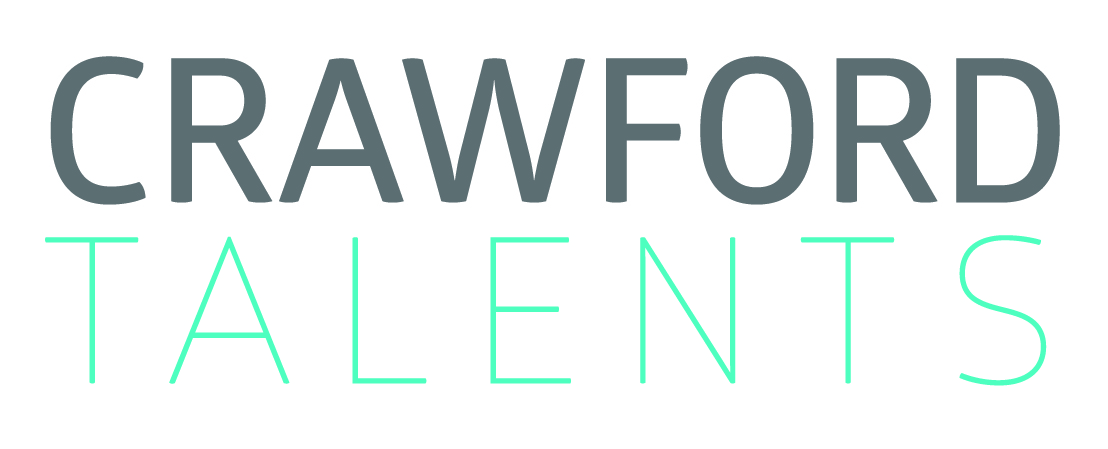  Caprice Crawford | Founder  Crawford Talents  International Actors Management Agency Uhlandstrasse 53 |  Berlin 10719 | M +49 172 30 88868     KELVIN MAXWELL     NGOMA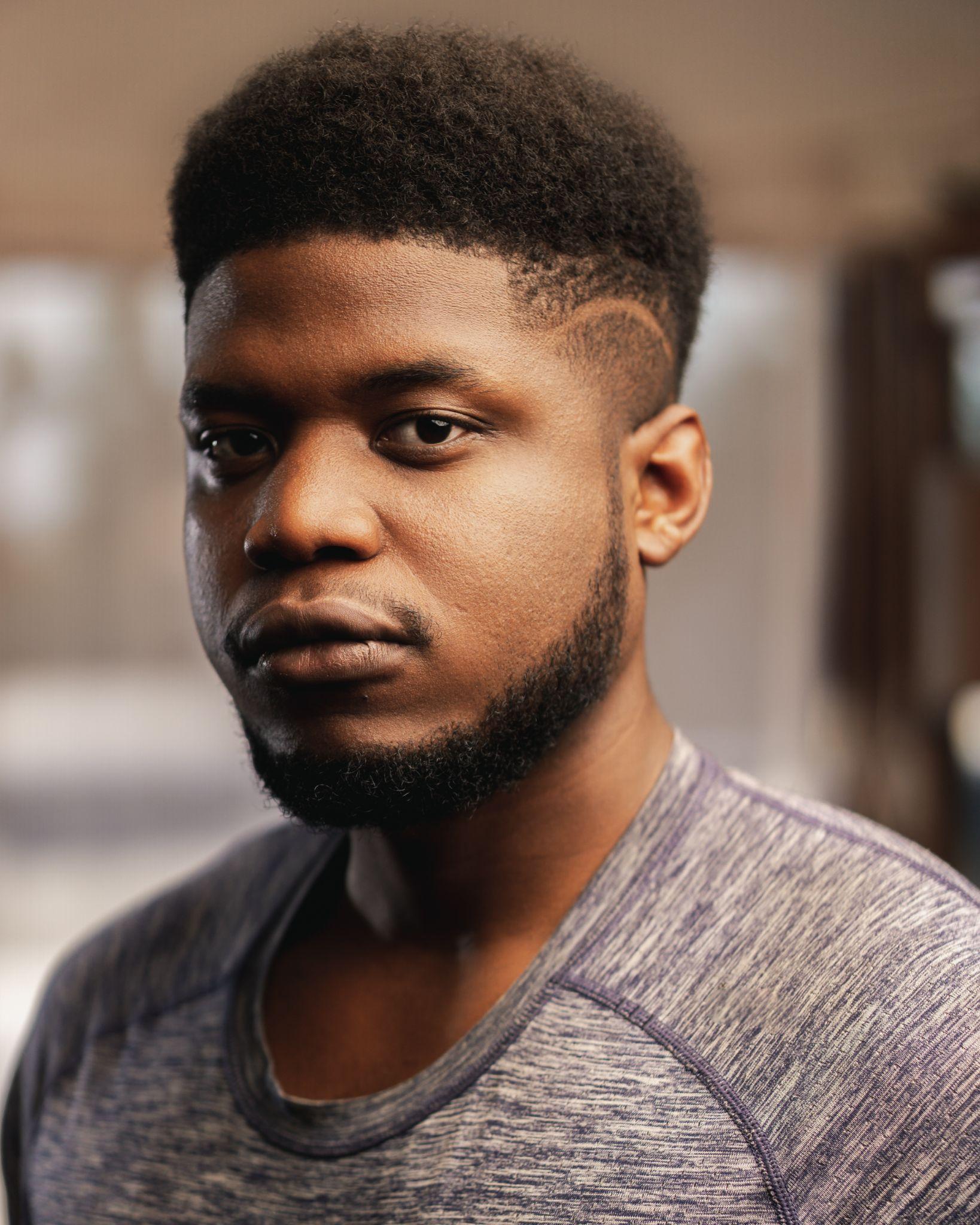 Nationality​ : MalawianHeight:​ 6'2”' (180cm)Age:​ 25Appearance:​ African Eye Colour​ : Black Hair Colour​: BlackHair Length​: MediumVoice​: Base​Location:​  Malawi | Southern Africa Others:  |Aerobics | Martial (basic) Sport : BasketballGym,  Aerobics, running. movie | tv | theatre  movie selection2019 The Boy Who Harnessed the Wind Feature Film | NETFLIX| directed by Chiwetel Ejiofor| Charity Malamusi - SR2021  Fatsani - Tale of a Survivor Feature film  | HD plus Creations|Showmax | directed by Gift Sukez Sukali| Lipenga - Lead2021  Sabbali - Waters on the SandFeature Film |Mwape | directed by Maxwell Mwape| Muzara- Lead2021  HighbrowFeature  Film | directed Chazz Daddie | Simba - SR 2022 True spiesPodcast | Investigative Journalism - Voice over Narration 2018 Nyasaland Feature Film | Rising choreos Films | directed by Joyce Chavula | Limbani - Lead2018 Spouses and WorkmatesSeries | Neptune prod | directed by Flora Suya| Patrick - SR2020 Moringa Commercial  | Yamba | directed by Teddy Cherim| Moffat - Lead 2020   Elantine Commercial  | G & G | Lead theatre selection 2019 De summer blow Theatre | directed by Misheck Mzumala| Lead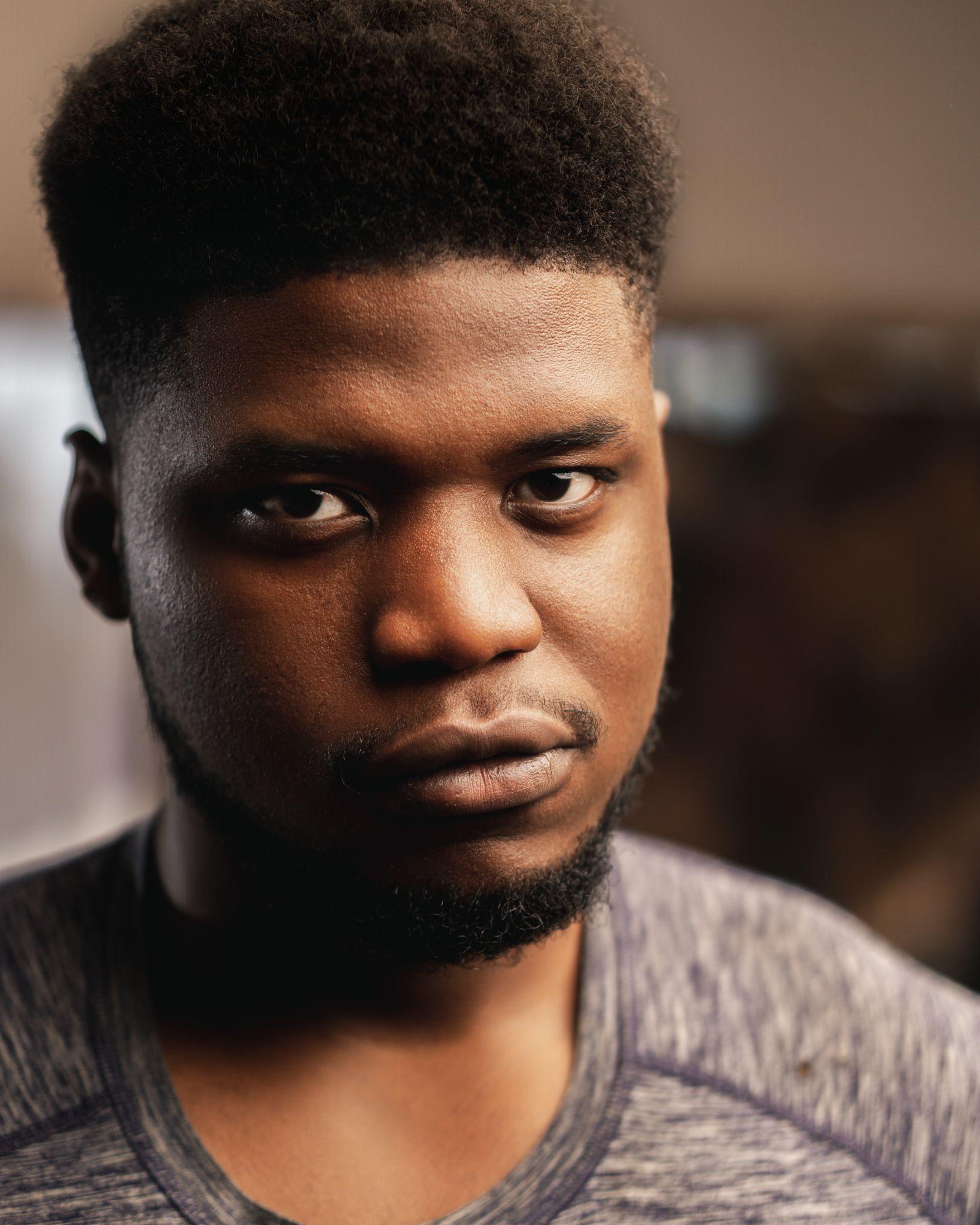   KELVIN MAXWELL NGOMA